EaD Comprehensive Lesson Plansor    0248043888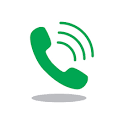 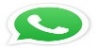    NAME OF TEACHER: …………………………………………………                          WEEK ENDING……20-01-2023……………  NUMBER ON ROLL: …………………………………………………                             SUBJECT…  SCIENCE  DURATION: …………………………………………………………....                              REFERENCE…SYLLABUS(CRDD,2007),  FOR JHS ……   FORM……………..BASIC 9……………                                                                 WEEK……………2……..Name of Teacher:                                                                       School:                                                                       District: DAY/DATETOPIC/SUB-TOPIC/ASPECTOBJECTIVES/R.P. KTEACHER-LEARNER ACTIVITIEST/L MATERIALSCORE POINTSEVALUATION AND REMARKSTUESDAY9:15AM - 10:25AM      70minTopic: Acids and BasesSub Topic: Meaning of Acid and BaseObjectives By the end of the lesson, pupils will be able to; Explain the term Acid and BaseProperties of Acid and Base.RPK Pupils were taught lessons on Acid and Base in Basic 7.Introduction. Using a Power Point Presentation, explain the meaning of Acid and Base.Activities Pupils brainstorm to identify the properties of Acid and Base.Assist Pupils to explain the meanings of the properties of Acid and Base.Discuss with Pupils examples of Food stuffs that contain Acid.Conclusion Reflect on the properties of Acid and Base.Moistened litmus paper, unripe orange,lemon, aspirin, vinegar, wood ashProperties of Acids and Bases1. Properties of AcidsAcids are corrosive in nature.They are good conductors of electricity.Their pH values are always less than 7.When reacted with metals, these substances produce hydrogen gas.Acids are sour in taste.Examples: Sulfuric acid [H2SO4], Hydrochloric acid [HCl], Acetic acid [CH3COOH].2. Properties of BasesSome properties, like a bitter taste, are owned by all bases. The bases feel slippery, too. Dream on what slippery soap looks like. And this is a foundation. Furthermore, when immersed in water, bases conduct electricity because they consist of charged particles in the solution.They are found to have a soapy texture when touched.These substances release hydroxide ions (OH– ions) when dissolved in water.In their aqueous solutions, bases act as good conductors of electricity.The pH values corresponding to bases are always greater than 7.Bases are bitter-tasting substances which have the ability to turn red litmus paper blue.Examples: Sodium hydroxide [NaOH], milk of magnesia [Mg(OH)2], calcium hydroxide [Ca(OH)2].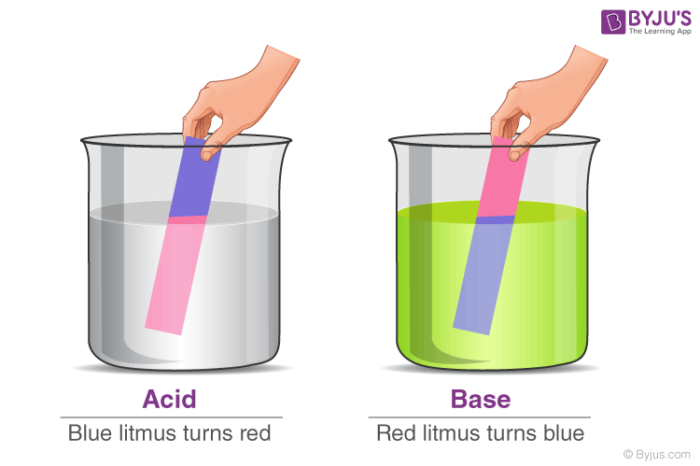 ExerciseWhat is Acid and Base?State 5 properties of Acid and Base.WEDNESDAY11:00 AM-12:10PM      70minsTopic: Acid and BaseSub Topic: Difference between Acid and Base.Objectives By the end of the lesson, pupils will be able to; distinguish betweenan acid and a base.RPK Pupils were taught lessons on Acid and Base in Basic 7Introduction. Show Pupils a Poster displaying the differences between Acid and Base.Activities Pupils brainstorm to distinguish between Acid and Base.Engage Pupils in practical works to prove the differences between Acid and Base.Conclusion  Through questions and answers, conclude the lesson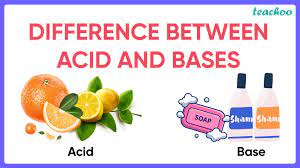 Difference between Acids and BasesAssignmentTabulate 5 differences between Acid and Base.THURSDAY9:15AM – 10:25AM70minsTopic: Acid and BaseSub Topic: Classifying Substances as Acid and BaseObjectives By the end of the lesson, pupils will be able to;  classify substancesas acids or bases.RPK Pupils have been eating food that contains Acid .Introduction. Review Pupils knowledge on the previous lesson.Activities Discuss the process of testing the acidity content of substances.Assist Pupils to classify substances as Acid or base.Pupils brainstorm to identify examples of Acidic and Basic substances.Conclusion Through questions and answers, conclude the lesson.pH of Acids and BasesIn order to find the numeric value of the level of acidity or basicity of a substance, the pH scale (wherein pH stands for ‘potential of hydrogen’) can be used. The pH scale is the most common and trusted way to measure how acidic or basic a substance is. A pH scale measure can vary from 0 to 14, where 0 is the most acidic and 14 is the most basic a substance can be.Another way to check if a substance is acidic or basic is to use litmus paper. There are two types of litmus paper available that can be used to identify acids and bases – red litmus paper and blue litmus paper. Blue litmus paper turns red under acidic conditions and red litmus paper turns blue under basic or alkaline conditions.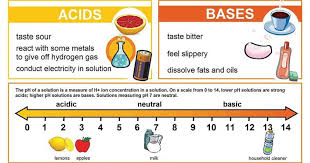 Exercise;Classify 5 substances as Acid or Base.Remarks